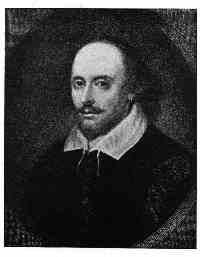 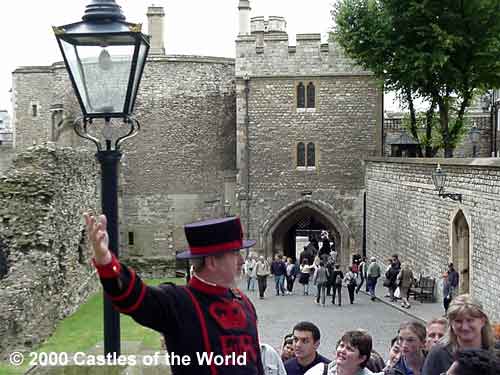 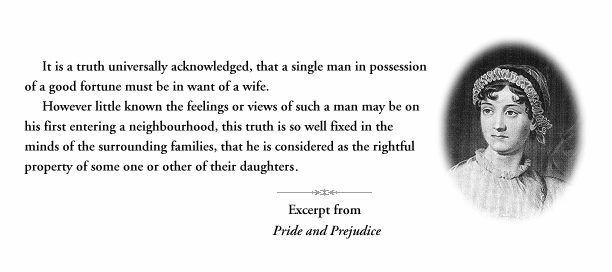 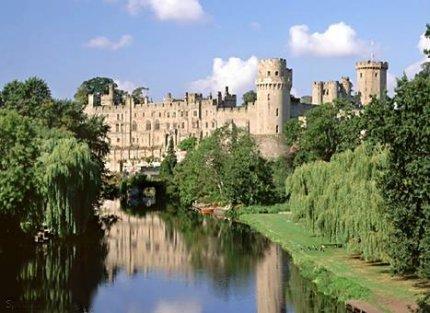 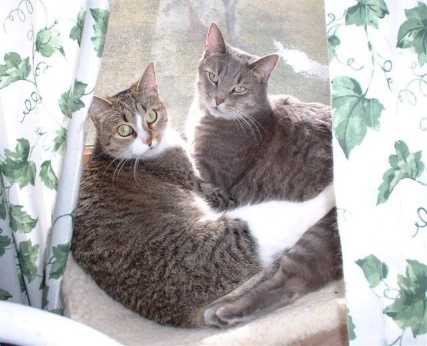 A Preview of Some Stories:The Iliad:  Helen of Troy, the Trojan War, and the Trojan horseBeowulf:  Superhero defeats monster and monster’s mom but is killed by a dragonThe Canterbury Tales:  Everybody has a story to tell and a reason for telling itFrankenstein:  There’s a bit of monster in all of usThe Hound of the Baskervilles:  A black glowing hound chases men to their deathsThe Metamorphosis:  Gregor wakes up a BUG!Macbeth:  Double, double, toil and trouble...watch out for the witches!The Rime of the Ancient Mariner:  Who IS that spooky guy with the bird?Bisclavet:  A werewolf rips off his wife’s nose in this tale of revengeA Tale of Two Cities:  Paris, London, and the guillotine of the French RevolutionPride and Prejudice:  Opposites attract—or are they really opposites?  Ah, true love!The Romantic Poets:  We love nature!  Give us more nature!Epic poetry—superheroes!— and its roots in real historyWas there a REAL King Arthur?  Does it matter?Of Angles and Saxons and Danes, oh my!The story of Henry VIII and his six wivesHow one day in September of 1066 changed England and our language foreverWhat Shakespeare was really all about—selling tickets and making moneyA special note on Journal assignments according to Sharpsville Area School District policy:  “Journal writing is a good language arts technique.  I may not read your journal on a regular basis or even randomly.  However, if I do read your journal and find it to contain anything that may deal with abuse, harm to yourself or harm to others, there will be no such thing as confidentiality. Your parents and/or responsible school officials will be contacted immediately.”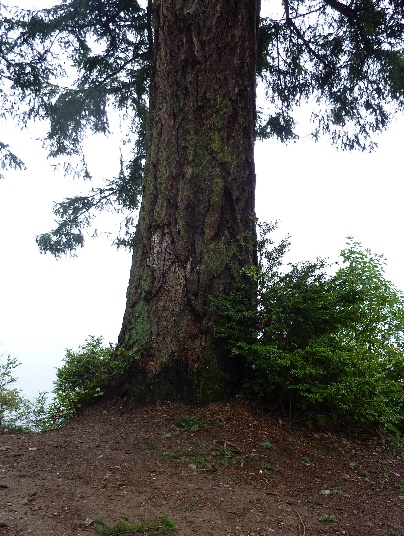 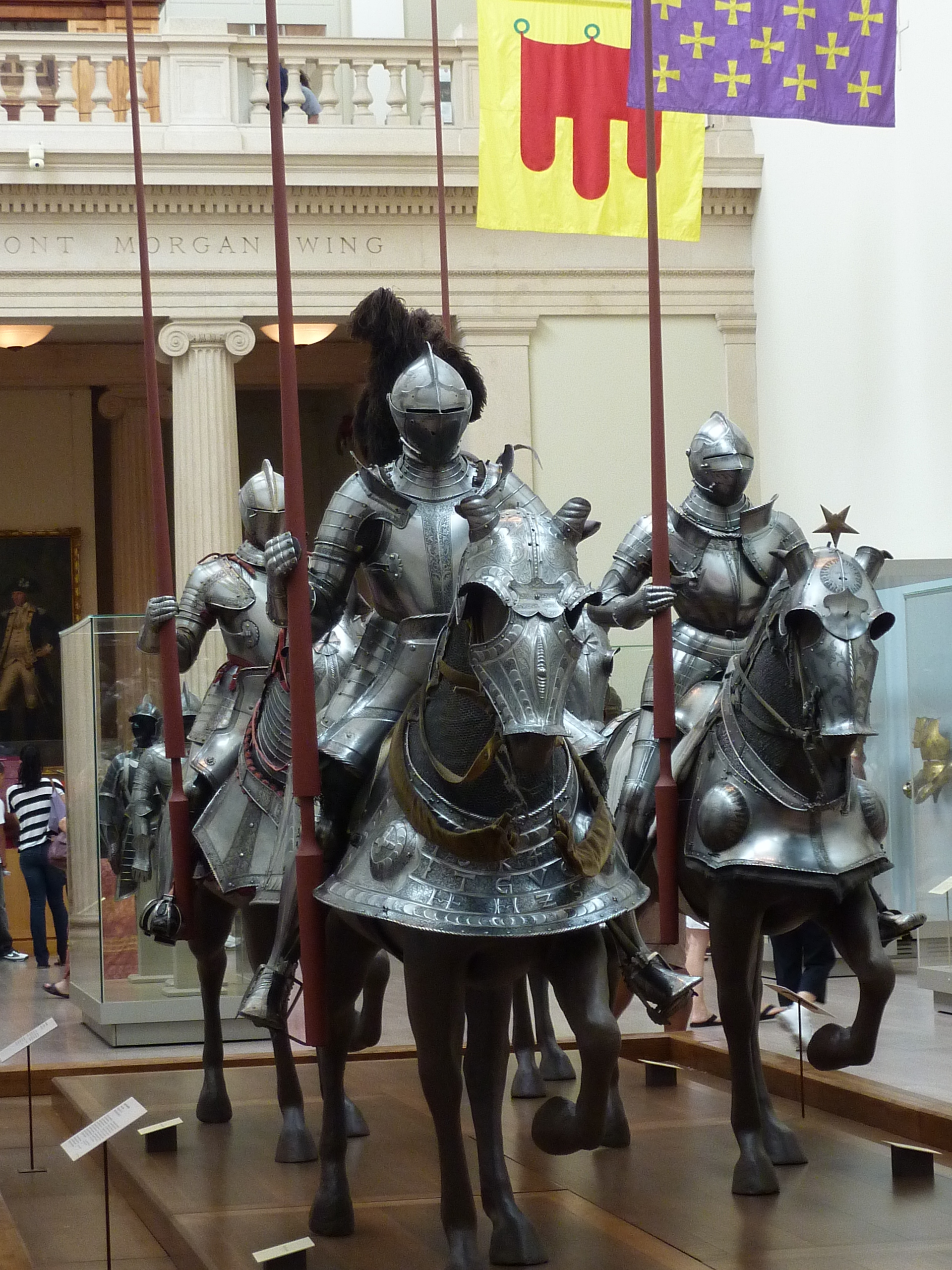 Tentative Reading UnitsLiterature & Composition IV:  2014-2015(Novels may be substituted in appropriate units) 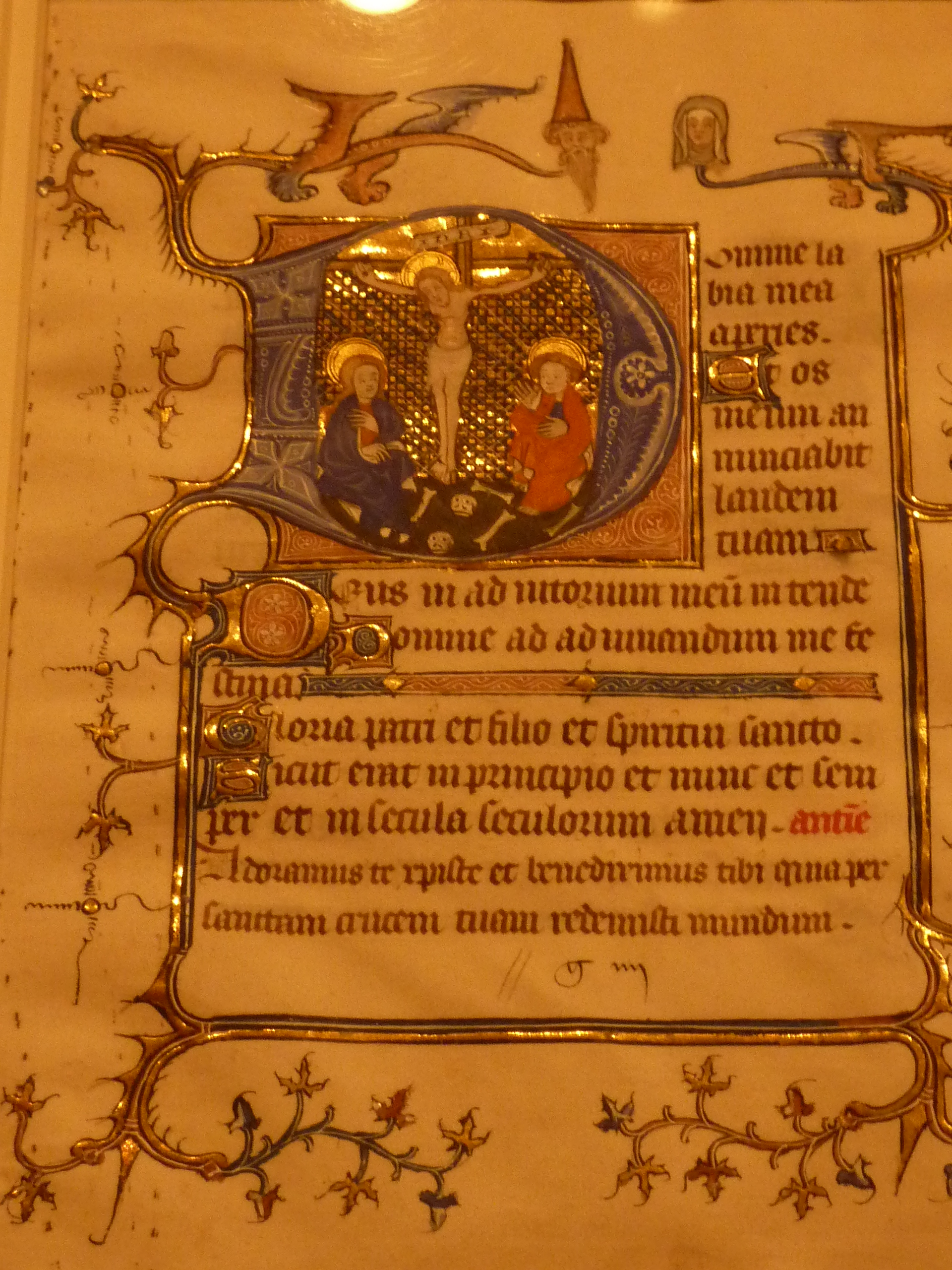 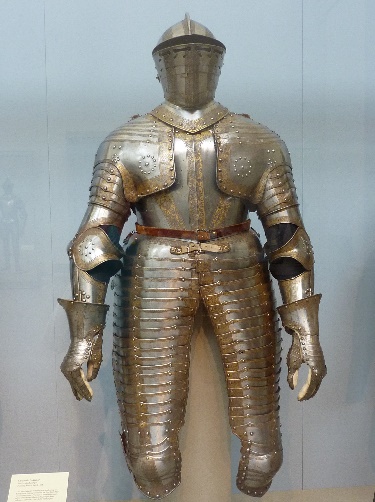 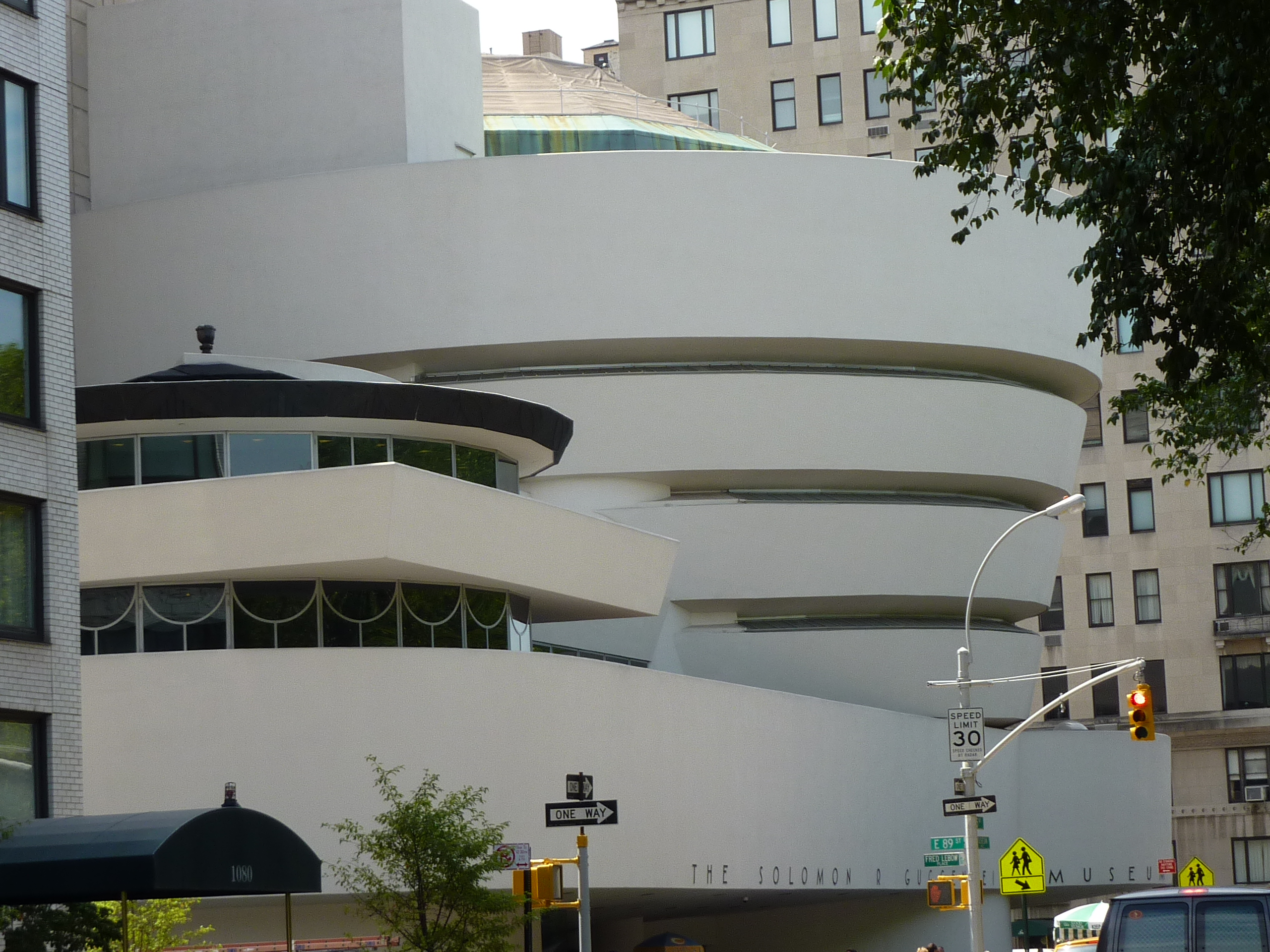 